Додаток 3Коректурна таблиця Іванова-СмоленськогоДодаток 4ПЕРЕВІД АБСОЛЮТНИХ ПОКАЗНИКІВ ПРОДУКТИВНОСТІ ТА ТОЧНОСТІ УВАГИ В БАЛИДодаток 5ШКАЛА ДЛЯ ПЕРЕВОДУ ВЛАСТИВОСТЕЙ УВАГИВ ШКАЛЬНІ ОЦІНКИ (Ш.О.)Додаток 6ТАБЛИЦІ ГОРБОВАДодаток 7ЧЕРВОНО-ЧОРНА ТАБЛИЦЯ ШУЛЬТЕ-ГОРБОВА Додаток 8БАЛЬНА ОЦІНКА ЧАСУ ПЕРЕКЛЮЧЕННЯ УВАГИ ЗА ТАБЛИЦЯМИ ГОРБОВА-ШУЛЬТЕБАЛЬНА ОЦІНКА ПОМИЛОК ПЕРЕКЛЮЧЕННЯ УВАГИ ЗА ТАБЛИЦЯМИ ГОРБОВА-ШУЛЬТЕДодаток 9МОДИФІКАЦІЙНА ЧЕРВОНО-ЧОРНА ТАБЛИЦЯ ШУЛЬТЕДодаток 10Кільця Ландольта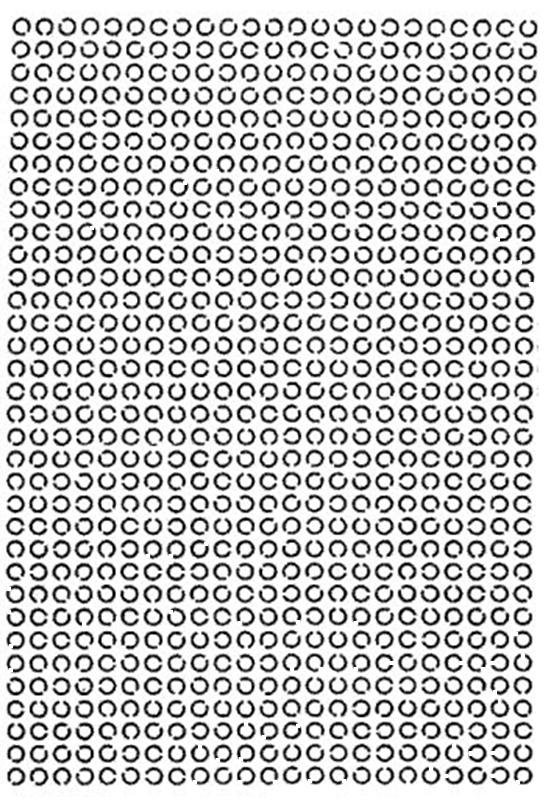 Додаток 11Методика “Переплутані лінії” Рея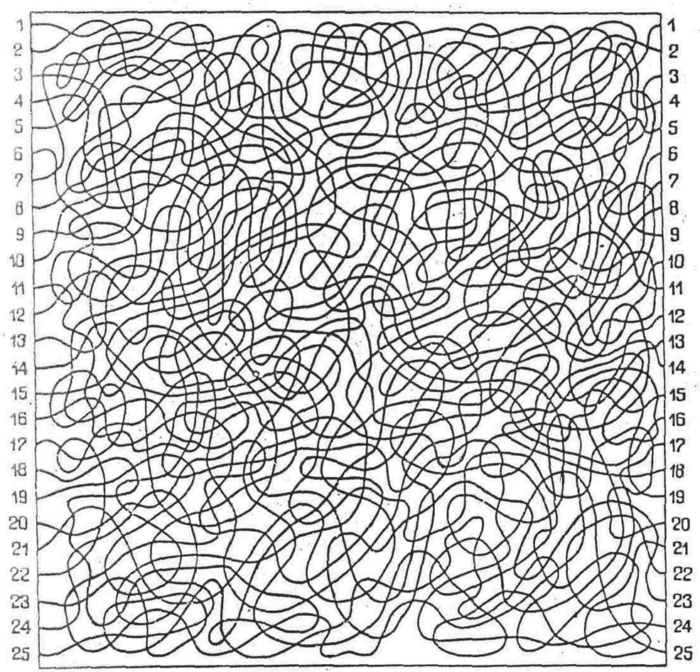 	КлючАКСНВЕАНЕРКВСОАЕНВРАКОЕСАНРКВНЕОРАКСВОЕСОВРКАНВСАЕРНВКСОАНЕОСВНЕРКАОСЕРВКОАНКСАКАНЕОСВРЕНАКСОЕНВРКСАРЕСВНЕСКАОЕНСВКРАЕОВРЕСОАКВНЕСАКВРЕНСОАКВРЕНСОКВРАНЕОКРВНАСНСАКРВОСАРНЕАОСКВНАРЕНСОКВРЕАОКСНВРАКСОЕРВОЕСНАРКВОКРАНВОЕСВНЕАРОКВНЕСАОНКРЕСАВКНЕНРАЕРСКВОКСЕРВОСАНОВРКАСОАРНЕОАРЕСВОЕРВОСКВНЕРАОСЕНВСНРАЕОКСАНРАЕСВРНВКСНАОЕРСНВКАОВСНЕРКОВНЕАНЕСВНОКВНРАЕОСВРВОАНСКОКРСЕНАОВКСЕАВНСКРАОВКСЕОКСВНРАКОКРЕСВКОЕНСКОСНАКВНАЕСЕРВНСКОАЕНСОВНРВКОСНЕАКОВНСАЕОВКРЕНРЕСНАКОКАЕРВСАРКВОСВНЕРАНСЕОВРАКВОАСВКРАСКОВРАКНСОКРЕНГРСЕАОКСАКРНРАКАЕРКСНАОСКОЕОВСКОАЕОЕРКОСКВНАКВОВСОЕАСНВСРНАКВНЕОСЕАВКРНВСНВКАСВКАНАКРНСРНЕОКОВСНВОВРСЕРВНРКСРКВНЕАРАНЕРВОАЕСЕРАНЕРВОАРНВСАРВЕРНЕАЕОРНАСРВКОВРАЕОСЕОВНАНЕОВСКОВРНАКСЕРВКОСКАОЕНРВОСКРЕНАЕАНАКВСЕОВКАРЕСНАОВКОАОВНРВНСРЕАОКРЕНСРЕАКВСЕОКРАНСКВНАЕОВНРСКАОРЕСВНАОЕСВОКРНКРКРАЕРКОАСАРВНАЕОСКРВКОКРАНАОЕСКОЕРНВКАРСВНРВНСЕОКРАНЕСНВКРАНВЕРАКОКСОВРНАЕАСВКВНОСЕНВРАКРЕОСОВРАОЕСЕАНЕСВКРЕАКСВНОЕНЕОСВНЕОРКАКСВНЕОКРОКАНЕОСРНЕСВНРКОВКОАРЕОВОКСНВКАЕРВОСНЕАКАСНВОЕНСВНЕОВКРАНРЕСКОАНВРКАНВСОЕРАНВОСАРКВНСОЕОКАНЕКРВСЕНРКАЕСВОКАРЕОКВНАРЕСКВНЕОСАРНВКРНСАОЕРКОСНВКОЕРВОСКАЕРНСОАНВРКВСЕНРАКСРНВКОСНЕАКВРСОАНСКВОАСНЕВОЕНСКВРНАОЕНСОАНЕОЛКВРНСЛОЕРРСКОЕНЛРНВОСКАОКРНСЕОВСЕНВКЕКРНСОАРВНЕСАРКВРНСЕНВРАКВСЕОКАЕРКОВНЕАСОЕНРВКСЕРВНАОЕАСКРЕНВКСОАРЕОКСЕРНЕАРВСКВАНСОКРВНЕОСКВНРЕОКРАСВОЕРНРКВНРКАСОВНАОКРВАКРНЕСОКАРКВОАСРЕОКРАНВРЕСКРНВКОЕСАНЕСВРКОАСНАКОКВОСЕРКВНЕРАКСНЕОКРЕАСОКРЕОВНССЕОВНАРКОСВНРЕАНРОАСОКРЕАОСВКАКРЕРКОЕСВНОАЕРВКСОЕНРАКРНСЕАКОВОЕНСАНРВОСЕНВОКНВРАЕСНАКВОЕРЕНСАКВОАЕРКСЕНРАКРВСАЕОВНЕСРКВООКРЕСОАНЕРВНЕСКАОРВРКОСАКВСКАКРЕСВНАКРЕССВКОАНРВСКОЕРНАКВСНЕРАЕОВРНАКВСНВОЕРАЕОКВРАСНРКОЕАСОВРЕСКОАНЕСНВСКАЕОРНАКЕРНСОКВПродуктивність увагиПродуктивність увагиТочність увагиТочність увагикількість знаківбали %бали<10101< 7011010-1175370-7221175-1340572-7331340-1505773-7441505-1670974-7651670-18351076-7761835-20001177-7972000-21651279-8082165-23301380-8192330-24951481-83102495-26601583-84112660-28251684-85122825-29901785-87132990-31551887-88143155-33201988-90153320-34852090-91163485-36502191-92173650-38152292-94183815-39802394-95193980-41452495-96204145-43102596-9821> 431026> 9822Рівень розвитку властивостіШкальні оцінкиСтійкість увагиПереключення увагиОбсягувагидужевисокий19> 50> 217< 115дужевисокий18———високий1748-49214-217115-125високий1646-47211-214125-135високий1544-45208-211135-145вищий за середній1439-43205-208145-155вищий за середній1336-38201-205155-165вищий за середній1234-35195-201165-175середній1131-33189-195175-195середній1028-30182-189195-215середній925-27172-182215-235середній823-24158-172235-265нижчий за середній720-22149-158265-295нижчий за середній616-19142-149295-335низький514-15132-142335-375низький412-13122-132375-405дуженизький39-11114-122405-455дуженизький2—110-114—дуженизький1———дуженизький0< 9< 110> 45589242015619451212413231418172221162211721839271623191631312151025171510182041412ЕтапЕтапЕтапЕтапЕтапЕтапЕтапЕтапЕтапЕтапІІIIIIIIIIIIIVIVVVЧасБалЧасБалЧасБалЧасБалЧасБал<1644<2944<3244<2845<304416-214329-344332-404328-344430-344321-264234-394240-484234-394334-384226-304139-444148-564139-454238-424130-354044-494056-644045-504142-464035-403949-543964-763950-564046-503940-453854-593876-843856-623950-543845—503759-643784-923762-673854-583750-543664-693692-1003667-733758-623654-593569-7435100-1083573-783662-663559-643474-7934108-1163478-843566-703464-693379-8433116-1243384-903470-743369-743284-8932124-1323290-953374-783274-783189-9431132-1403195-1013278-823178-833094-9930140-14830101-1063182-863083-882999-10429148-15629106-1123086-902988-9328104-10928156-16428112-1182990-942893-9827109-11427164-17227118-1232894-982798-10226114-11926172-18026123-1292798-10226102-10725119-12425180-18825129-13426102-10625107-11224124-12924188-19624134-14024106-11024112-11723129-13423>19623140-14623110-11423>11722134-13922146-15122114-11822>13921>15121118-12221>12220ЕтапКількість помилокПомилки  (бали)Помилки  (бали)Помилки  (бали)ЕтапКількість помилоккольоручислапорядкуІ1224І2468І36——II11,51,54,5II2336II34,54,5—II47,57,5—III1111III2224III3   336III4-56——IV121,52IV253—IV388—V121,52V253—V388—201218692012152319163141661342234228211410117182723171513224ПочатокКінецьПочатокКінецьПочатокКінецьПочатокКінецьПочатокКінець1663111216132112571112181782216322821320182323174259414101972414519109151520212524